Onderwerp: Afmelding voor cursus $cr_naam$
Cursuscode: [$cr_code$]

Geachte $cb_cp_naam$,

Hierbij bevestigen wij de afmelding voor $cr_naam$ van $c_naam$. Het gaat hierbij om de volgende (dag)delen waarvoor $c_naam$ was aangemeld.

$opmerking$

Cursist: $c_naam$

Dagdeel/Dagdelen$BLOCK_compensatie_blok$Omdat er ruimte is gereserveerd voor deze cursist tijdens deze cursus en deze niet aanwezig was wordt deze niet volledig gefactureerd, maar een percentage hiervan, namelijk: $cr_regeling_compensatie$% van het originele bedrag. $cr_regeling_opmerking$.$BLOCK_compensatie_blok$$BLOCK_korting_blok$Omdat er ruimte is gereserveerd voor deze cursist tijdens deze cursus en deze niet aanwezig was wordt deze nu volledig gefactureerd. Echter bij een volgende bezoek/cursus wordt  deze voor $cr_regeling_korting$% aangeboden. $cr_regeling_opmerking$.$BLOCK_korting_blok$Met vriendelijke groet,$eb_naam$
$m_naam$
$m_emailadres$
$m_telefoonnummer$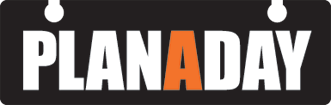 $eb_naam$
$eb_straat$ $eb_huisnummer$ $eb_huisnummer_ext$
$eb_postcode$ $eb_plaats$
$eb_telefoonnummer$
$eb_emailadres$$eb_naam$
$eb_straat$ $eb_huisnummer$ $eb_huisnummer_ext$
$eb_postcode$ $eb_plaats$
$eb_telefoonnummer$
$eb_emailadres$Aan:$cb_naam$
$cb_cp_naam$
$cb_straat$ $cb_huisnummer$ $cb_huisnummer_ext$
$cb_postcode$ $cb_plaats$$cb_naam$
$cb_cp_naam$
$cb_straat$ $cb_huisnummer$ $cb_huisnummer_ext$
$cb_postcode$ $cb_plaats$$eb_plaats$, $datum_vandaag$$eb_plaats$, $datum_vandaag$DatumOnderdeelTijdLocatie(s)$cr_d_datum$$cr_d_naam$$cr_d_begintijd$ - $cr_d_eindtijd$$cr_d_locaties$